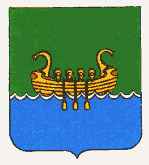 ДУМА АНДРЕАПОЛЬСКОГО МУНИЦИПАЛЬНОГО ОКРУГАТВЕРСКОЙ ОБЛАСТИР Е Ш Е Н И Е30.12.2020                                    г. Андреаполь                               №  192Об уточнении бюджета Муниципального образования Андреапольский муниципальный округТверской области на 2020 год и на плановый период 2021 и 2022 годов             Заслушав  и  обсудив доклад заместителя Главы администрации Андреапольского муниципального округа, заведующей финансовым отделом Веселовой С.Н. о внесении изменений и дополнений в решение Думы Андреапольского муниципального округа Тверской области № 56 от 19.12.2019 года «О бюджете Муниципального образования Андреапольский муниципальный округ Тверской области на 2020 год и на плановый период 2021 и 2022 годов» Дума Андреапольского муниципального округа          РЕШИЛА:	 	Внести в решение Думы Андреапольского муниципального округа Тверской области № 56 от 19.12.2019 года «О бюджете Муниципального образования Андреапольский муниципальный округ Тверской области на 2020 год и на плановый период 2021 и 2022 годов» следующие изменения:1. Утвердить  бюджет муниципального образования Андреапольский муниципальный округ Тверской области  на 2020 год по доходам в сумме 396 801 503 рубля  91 копейка и по расходам  в сумме 397 858 360 рублей 51 копейка, дефицит бюджета в сумме 1 056 856 рублей 60 копеек.2.  Приложение № 1 «Источники финансирования дефицита бюджета МО Андреапольский муниципальный округ Тверской области на 2020 год» изложить в  новой редакции согласно приложению № 1 к настоящему решению.3. Приложение  № 11  «Распределение бюджетных ассигнований бюджета Муниципального образования Андреапольский муниципальный округ Тверской области  по разделам и подразделам классификации расходов бюджетов Российской Федерации  на 2020 год» изложить в  новой редакции согласно приложению  № 3  к настоящему решению.4. Приложение  № 13  «Распределение бюджетных ассигнований  бюджета МО Андреапольский муниципальный округ Тверской области по разделам, подразделам, целевым статьям (муниципальным программам и непрограммным направлениям деятельности), группам  видов расходов классификации расходов бюджетов на 2020 год» изложить в  новой редакции согласно приложению  № 5 к настоящему решению.   5.Приложение  № 15 «Ведомственная структура расходов бюджета МО Андреапольский муниципальный округ Тверской области по главным распорядителям бюджетных средств, разделам, подразделам, целевым статьям (муниципальным программам и непрограммным направлениям деятельности), группам и подгруппам видов расходов классификации расходов бюджетов на 2020 год» изложить в  новой редакции согласно приложению  № 4 к настоящему решению.	6. Приложение № 17 «Распределение бюджетных ассигнований бюджета МО Андреапольский муниципальный округ Тверской области по целевым статьям (муниципальным программам и непрограммным направлениям деятельности), группам видов расходов классификации расходов бюджетов на 2020 год» изложить в  новой редакции  согласно приложению № 6  к настоящему решению.	7. Приложение № 8 «Прогнозируемые доходы бюджета МО Андреапольский муниципальный округ Тверской области по группам, подгруппам, статьям, подстатьям и элементам доходов классификации доходов бюджетов Российской Федерации на 2020 год» изложить в новой редакции согласно приложению № 2 к настоящему решению.	8. Утвердить объем межбюджетных трансфертов, получаемых из других бюджетов бюджетной системы Российской Федерации в 2020 году         235 810 499 рублей 14 копеек, в том числе субсидии 98 683 129 рублей 94 копейки.9. В абзаце 1 статьи 9 слова «в 2020 году в сумме 112 384 600 рублей» заменить на «в 2020 году в сумме 112 825 400 рублей».10. В абзаце 2 статьи 9 слова «в 2020 году в сумме 1 067 100 рублей» заменить на «в 2020 году в сумме 1 140 100 рублей».11. В абзаце 14 статьи 9 слова «в 2020 году в сумме 1 927 000 рублей» заменить на «в 2020 году в сумме 2 005 100 рублей».12. В абзаце 4 статьи 9 слова «в 2020 году в сумме 69 552 700 рублей» заменить на «в 2020 году в сумме 69 773 200 рублей».13. В абзаце 6 статьи 9 слова «в 2020 году в сумме 24 382 700 рублей» заменить на «в 2020 году в сумме 24 451 900 рублей».	14. Приложение 19 «Общий объем бюджетных ассигнований, направляемых на исполнение публичных нормативных обязательств на 2020 год и плановый период 2021 и 2022 годов» изложить в новой редакции согласно приложению № 7 к настоящему решению.	15. В статье 6 слова «на 2020 год в сумме 1 447 700 рублей» заменить на «на 2020 год в сумме 1 409 051 рубль 29 копеек».Глава Андреапольского муниципального округа	                                                 Н.Н. БаранникПредседатель Думы Андреапольскогомуниципального округа					           В.Я. Стенин